     JUDGE WORKSHEET	                   Judge:___________________________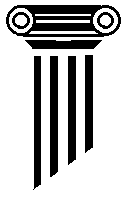     JV Apologetics			 	             Room:_________   Round:___________Description of EventIn Apologetics speaking, the speaker is given two minutes to prepare a speech which defends a tenet of the Christian faith. Topics will be chosen from the following: Who is God? Can God be everywhere? Does God know everything? Is God all-powerful? Does Heaven exist? Why did God create man? Why is Jesus special? Who wrote the Bible? What is sin? Why does God love me? Why is the Bible special? Why did Jesus die on the cross? Where is Jesus today?At least one judge in each room will be given instructions and the envelope of topics to distribute to the participants. In the room, the speaker will receive three single topics from the judge, choose one, and return the other two topics before leaving the room. A two-minute preparation time begins as soon as the student receives the topic choices. The timepiece should be facing toward the competitor.During prep time, the speaker may use a Bible, access card files, and write additional notes on note cards. In presenting the speech, the speaker should use only note cards.Any directly quoted and/or paraphrased material in the speech should be properly cited.Speeches should not exceed five (5) minutes. However, no student will be penalized for going over the suggested time, and there is no minimum speaking time.The speech should be well-organized, including an introduction, in which the question being answered must be stated, 2-3 main points, and a conclusion.  GuidelinesPreparation time – two (2) minutes. Speaking time – five (5) minutes. No minimum time.The use of vocal variety and hand gestures is encouraged.Physical movement and taking steps are allowed, although the speech presentation must be confined to the front and center of the presentation space.Only feet are permitted to touch the floor.No props, costumes, or audiovisuals may be used.No vulgarity, crude humor or distasteful comments are allowed.Judge Worksheet Instructions Record the topic of each speaker as they present.When the round is over, rank speakers using the point totals on the ballots; speakers may have the same point values but they must still be ranked. (For example, if two speakers have 26 points, choose a 1st and 2nd rank).  1st place is noted by “1”, 2nd place “2”, etc.  Place these rankings in column 1.  Record violations, if any (see above), in column 2.  If no violations occur, go to step 5.Add columns 1 and 2 and record in column 3, if applicable. In column 4, record the final rank.  There can be no ties in rankings, so break ties by advancing the participant with no or fewer violations first. (Example: if two are tied for 3rd place, advance the speaker with no violations to 3rd place and the other speaker with a violation to 4th place.)IMPORTANT: after filling out column 4, go back to the ballots and based upon this worksheet, circle the final rank for each speaker.Name of speaker (in planned order)Topic of speech Column 1:Original rankColumn 2:Violations, if anyColumn 3:Add columns 1 & 2Column 4:Final RankBreak any ties